令和4年８月吉日会員各位 関係団体各位　　　　　　　　　　　　　　　　　　一般社団法人新潟県電子機械工業会令和4年度 第１回　職場を元気にする女性の会私でも『リーダー』になれるの？～女性特有の「強み」が理想のリーダーをつくる～オンラインセミナーのご案内暦の上では立秋を迎え、秋の涼しさが待ち遠しく感じられる今日この頃、皆様お変わりなくお過ごしでしょうか。　女性の会では、昨年度から「女性リーダー」をテーマに女性が「リーダー」となる事に少しでも前向きに考えられるよう活動しており、令和4年度も引き続き同じテーマで取り組みます。　今回はリーダーシップやマネジメント力を開発するコーチングなど様々な分野でご活躍中の丸山結香さんに講演及び意見交換の進行役をお願いし、自己肯定感を高め、より「女性リーダー」に対する意識を深めて頂きたいと思います。多くの皆様からのご参加をお待ちしております。記1　開催日　令和４年9月29日（木）　13：30～16：00頃（13：15から入室可）2　開催方法　Zoomによるオンライン配信（参加者には前日までに招待メールを送付します）3　内容　(1) 講　演　会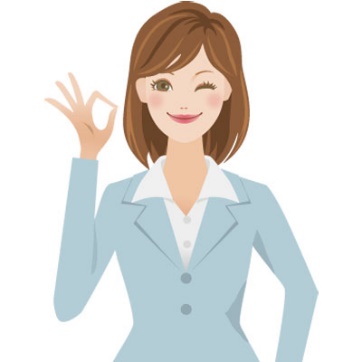 講師　　有限会社MAX・ZEN performance consultants　代表取締役 丸山 結香　氏演題　　私でも『リーダー』になれるの？～女性特有の「強み」が理想のリーダーをつくる～(2)意見交換会　講演を聞いて、「自分は職場でどうしたいか」「何ができるか」など改めて自分自身を見つめなおす機会とします。4　対 象 者　ア　今後リーダーを目指したい人イ　リーダーを目指す事にまだ少し不安がある人ウ　現在リーダーであっても不安がある人（なお、現在リーダーであっても部下からの相談や次のリーダー育成の参考となるので、参加可能です。）5　定員　30名程度(先着順)　6　参加費　無料7　申込期限　令和4年９月15日（木）まで　　　　　担当：島田・髙橋8　申込方法　※グーグルフォームからhttps://docs.google.com/forms/d/e/1FAIpQLSfWb0yfsS43oMBifiy53pdEYTBWEa_04Z8JswrmOVxhPy7F5g/viewform※グーグルフォームが利用できない方は、次ページに必要事項をご記入下さい。（次ページへ）（一社）新潟県電子機械工業会　行き　　　　　　　　　　　　　　　　申込期限　申込期限　令和4年９月15日（木）ＦＡＸ　0258－21－5488 　　  E-mail : neia@neia.or.jp  令和4年度 第１回「職場を元気にする女性の会」参加申込書※名簿の情報は、当工業会からの連絡と情報提供、及び講師・参加者と共有させて頂きます。会社・団体名TEL住 　所〒〒〒FAX申込担当者所属・氏名参加者氏　　名部　署　名役　職メールアドレス（１つのアカウント､１台のPCで複数名参加の場合は、使用するアカウントのメールアドレスのみを記入）メールアドレス（１つのアカウント､１台のPCで複数名参加の場合は、使用するアカウントのメールアドレスのみを記入）備考・質問等参加者参加者参加者参加者参加者